ContexteLa Métropole Européenne de Lille a lancé le 22 juin 2017 son dispositif de rencontres entre les demandeurs et offreurs de solutions numériques innovantes pour impulser les expérimentations de ville intelligente sur le territoire : les Jeudis du numérique.Les collectivités territoriales sont directement concernées par l’apport du numérique aux services délivrés à la population et les impacts sur l’organisation et l’aménagement du territoire. Concomitamment, l’écosystème de porteurs de projets numériques grandit de plus en plus vite et développe chaque jour de nouvelles solutions digitales et innovantes répondant aux attentes des usagers. Mais aujourd’hui, force est de constater que les acteurs de ces deux mondes se rencontrent et échangent peu.La vocation des jeudis du numérique est de créer cet espace manquant où acteurs publics et privés partagent leurs besoins et leurs solutions concrètes dans un processus d’innovation ouverte. En s’appuyant sur les forces vives de l’écosystème métropolitain, les jeudis du numérique viseront à impulser puis accompagner la mise en place d’expérimentations de la ville intelligente sur toute la métropole.Afin de repérer les initiatives émergentes sur son territoire, de faire participer les acteurs parties prenantes à ces rencontres et de les accompagner dans la structuration d’expérimentations, la MEL lance un appel à manifestation d'intérêt (AMI) sur les Jeudis du numérique auprès de ses communes membres et des acteurs économiques de son territoire.Après s’être réunis autour des services de vie quotidienne et tourisme, du bâtiment intelligent, de la mobilité, de la jeunesse, du bien vieillir, de la culture, du sport, de l’énergie et des espaces numériques et partagés de travail, la MEL souhaite consacrer la prochaine édition à la qualité de l’air.ThÉmatique : QualitÉ de l’AIR et NumÉRIQUECet Appel à Manifestation d’Intérêt (AMI) vise à identifier tant les porteurs de besoins, les retours d’expérience que les offreurs de solutions liés à la thématique qualité de l’air et numérique. La qualité de l’air est au cœur des préoccupations de notre métropole. L’ensemble du territoire est concerné par la pollution atmosphérique et les conséquences impactent toutes les populations et leur santé. La Métropole Européenne de Lille, consciente de l’enjeu sanitaire, vient d’adopter un Plan Climat Air Energie Territorial (PCAET) le 13 décembre dernier avec un volet dédié à la qualité de l’air et des objectifs de réduction des émissions de polluants sur son territoire. Le plan d’actions défini s’appuie sur les axes suivants : améliorer la connaissance et la surveillance de la qualité de l’air, créer une culture commune sur la qualité de l’air : sensibiliser, informer, former, réduire les émissions de polluants atmosphériques dues aux transports, au chauffage des logements, et à l’agriculture. Partenaire historique de la MEL, ATMO Hauts-de-France emploie son expertise pointue à assurer la surveillance de la qualité de l’air en région, via de la mesure et des modèles de prévision quotidiens, afin d’anticiper les dépassements des seuils réglementaires de polluants atmosphériques et informer en conséquence les pouvoirs publics et la population. Grâce à cet AMI, la MEL souhaite identifier de nouvelles solutions numériques et des besoins innovants concernant :la mesure de la qualité de l’air, l’analyse des données, l’information au public, la prévention,ainsi que des solutions visant l’amélioration de la qualité de l’air,afin de les valoriser à l’échelle du territoire et ainsi impulser des dynamiques résilientes en matière de qualité de l’air.Le numérique est un réel allié dans la mesure et l’analyse mais aussi dans l’étendue des services à imaginer (capteurs, assainissement de l’air intérieur, etc.).
Les besoins et solutions peuvent ainsi concerner : des entreprises, collectivités,  ayant des besoins concernant la mesure ou l’analyse de la qualité de l’air ;des porteurs de solutions numériques, liés à l’analyse, la mesure et l’amélioration de la qualité de l’air : capteurs intelligents, objets connectés, recherche… des retours d’expérience ou recherche en cours en matière de mesure de la qualité de l’air, de solutions pour l’améliorer. etc.
Les jeudis du numérique s’inscrivent dans le cadre de la Stratégie #Résolument digitale de la métropole votée le 24 juin 2016 par le Conseil Métropolitain (Orientation 7 de la Stratégie) : Favoriser l’émergence de lieux et dispositifs créatifs et contributifs. La thématique Qualité de l’air et numérique répond pleinement à l’axe 1 de cette stratégie « Une métropole résolument performante et résiliente pour le développement durable du territoire ».ObjectifsLe présent appel à manifestation d’intérêt va permettre à la MEL : d’identifier les besoins des porteurs de projets (publics ou privés) autour de  la thématique de la qualité de l’air ; d’identifier des territoires d’expérimentation ;d’identifier les solutions numériques innovantes qui pourraient être présentées lors de l’événement ; d’accompagner les expérimentations qui répondraient à une des actions de la Stratégie #Résolument digitale.Format des jeudis du numÉriqueLes jeudis du numérique prennent la forme d’un rendez-vous de deux heures lors duquel s’enchainent une dizaine de prises de parole courtes (5 minutes de présentation et 5 minutes de questions/réponses) sous forme de pitch, suivi d’un cocktail/networking.
Cette dixième édition des Jeudis du numérique se déroulera
le 23 janvier 2020 de 17h00 à 20h00 
au le Centre d’Innovation des Technologies sans Contact (CITC) dans le cadre de IoTweek, bâtiment Place, 172 avenue de Bretagne à Lille. 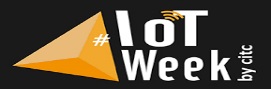 Cette édition est organisée en collaboration avec ATMO Hauts-de-France, et en partenariat avec le CITC, French Tech Lille, sous l’égide de Hello Lille.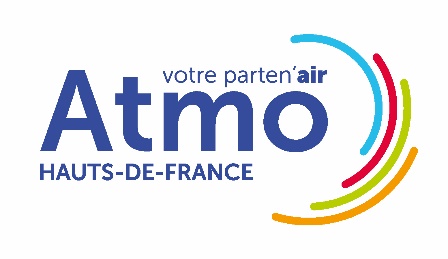 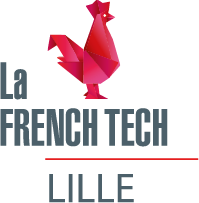 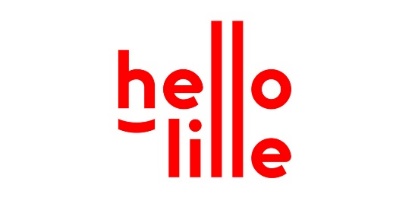 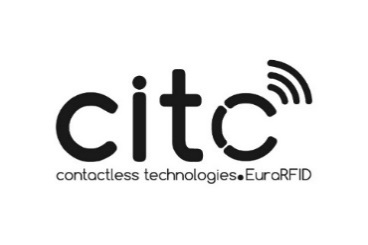 Trois types de pitch sont envisagés : Pitch « projet » par des créateurs de solutions numériques et innovantes (startup, entreprises de toute taille, associations) qui souhaitent mettre en place une expérimentation ; Pitch inversé « expression de besoin » par des décideurs publics ou privés (élus, agents de collectivités, entreprises, associations ou acteurs académiques) qui souhaitent expérimenter ;Des retours d’expériences d’acteurs publics ou privés sur des expérimentations en cours ou menées.Suite aux prises de paroles, un temps de networking sera proposé aux participants et au public. La MEL se chargera de faire les connexions nécessaires pour qu’émergent des projets d’expérimentations.Projets Éligibles
Les projets candidats qui seront retenus pour être présentés lors des jeudis du numérique doivent être prêts à l’expérimentation ou constituer un retour d’expérience. Concernant les solutions numériques innovantes, celles-ci ne doivent pas être industrialisées.
Vous êtes intéressé·e·s ? Vous souhaitez en savoir plus ? Contactez Clara DUFRESNOY par mail : villenumerique@lillemetropole.fr Instruction et sÉlection des dossiers de candidature
Les candidatures doivent nous être transmises au plus tard le 13 janvier 2020 à 10h. Elles sont à adresser à l'adresse mail : villenumerique@lillemetropole.frLes candidatures seront analysées par le service Innovation Recherche et Digital de la Métropole Européenne de Lille.  

Dix candidatures seront retenues au plus tard le 16 janvier 2020Les autres projets pourront être proposés pour une édition ultérieure des Jeudis du numérique.Chaque « pitcheur » disposera de 5 minutes de présentation et de 5 minutes de questions/réponses.DÉPÔt des candidatures et contactLes candidatures sont à adresser à l'adresse mail : villenumerique@lillemetropole.fr jusqu’au 13 janvier 2019 - 10h00.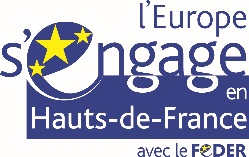 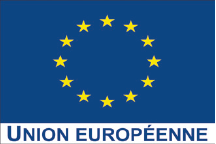 Les jeudis du numérique font l'objet d'une demande de co-financement dans le cadre du fonds européen de développement régionalJeudi du numérique qualitÉ de l’air et numÉrique
Dossier de candidaturePrÉsentation du porteurNom du projet : ……………………………………………………………………………………Vous êtes :Une commune Une entrepriseUne associationUn acteur académiqueAutre, précisez ……………………………………………………………………………...
Adresse : ………………………………………………………………………………………..…..….……………………………………………………………………………………………..………Site internet : ……………………………………………………………………………..………...
Référent du projet :   Nom et prénom : …….……………………………………………………Fonction : ……………………………………...………………………….Téléphone : …………………………………….…………………………Email : …………………………………………………………………….PRÉSENTATION SYNTHÉTIQUE DU PROJET
S’agit-il :d’une présentation de solution numérique innovante Si vous avez une solution numérique innovante et souhaitez l’expérimenter sur la métropoled’une expression de besoin Vous êtes ouvert à l’expérimentation pour innover et/ou répondre à une problématique du territoire. Vous proposez un espace, terrain physique ou virtuel pour expérimenter mais vous avez besoin d’aide, de collaborateurs, d’apporteurs de solutions, concepteurs… d’un retour d’expérience Vous avez mené une expérimentation et vous souhaitez nous faire part de votre vécu et du devenir de celle-ciDescription et objectif du projet que vous souhaitez présentez (en 15 lignes maximum) : …………………………………………………………………………………………………………………………………………………………………………………………………………………………………………………………………………………………………………………………………………………………………………………………………………………………………..…..………………………………………………………………………………………………………………………………………………………………………………………………………………..…..………………………………………………………………………………………………………………………………………………………………………………………………………………………………………………………………………………………………………………………………………………………………………………………………………………………………………..….………………………………………………………………………………………………………………………………………………………………………………………………………..……….….……………………………………………………………………………………………..………..………………………………………………………………………………………………………………………………………………………………………………………………………..……………..Situation du projet :État commercial de la solution numérique innovante que vous proposez : ……………………………………………………………………………………………………………………………………………………………………………………………………OuÉchéance exprimée de votre besoin……………………………………………………………………………………………………………………………………………………………………………………………………OuRetour d’expérience ou de recherche datant de……………………………………………………………………………………………………………………………………………………………………………………………………Proposition d’expÉrimentation
À remplir impérativement si vous présentez un besoin ou une solution innovanteLes jeudis du numérique ont pour objectif de faire de la Métropole un territoire d’expérimentation. Expérimenter c’est imaginer ne pas avoir peur de se tromper, alors soyez créatifs et innovants pour votre proposition d’expérimentation, nous vous en laissons l’opportunité. Veuillez préciser votre proposition ou besoin d’expérimentation en répondant aux questions suivantes :Que souhaitez-vous expérimenter et pourquoi ? ……………………………………………………………………………………………………………………………………………………………………………………………………………………Avez-vous déjà défini un terrain d’expérimentation. Si oui, Lequel ?
Exemple : école, siège de votre entreprise, projet de construction…
……………………………………………………………………………………………………………………………………………………………………………………………………………………À quelle cible souhaitez-vous vous adresser ? Exemple : séniors, jeunes 18-25, sportifs, professionnels du secteur, collectivités…
……………………………………………………………………………………………………………………………………………………………………………………………………………………Si vous présentez un/des besoin(s), quel(s) est-il/sont-ils ? ……………………………………………………………………………………………………………………………………………………………………………………………………………………Proposition d’un retour d’expérienceÀ remplir uniquement si vous présentez un retour d’expérienceQuels ont été selon vous les points positifs et négatifs de cette expérience ? Positif : ……………………………………………………………………………………..……………………………………………………………………………………………………Négatif : …………………………………………………………………………………………………………………………………………………………………………………………Quel(s) conseil(s) auriez-vous à donner à celles et ceux qui souhaiteraient s’engager dans une expérimentation ? ……………………………………………………………………………………………………………………………………………………………………………………………………………………Quelles poursuites ?……………………………………………………………………………………………………………………………………………………………………………………………………………………